中国新闻奖参评作品推荐表中国新闻奖系列（连续、组合）报道作品完整目录中国新闻奖参评作品内容中国新闻奖参评作品国际传播证明文件中国新闻奖参评作品人员清单附件作品标题 中国脱贫传奇 中国脱贫传奇参评项目 国际传播-文字通讯与深度报道作品标题 中国脱贫传奇 中国脱贫传奇体裁 文字系列（连续、组合）报道作品标题 中国脱贫传奇 中国脱贫传奇语种 中文作者
（主创人员） 集体（叶晓楠、潘旭涛、刘少华、邱海峰、李贞、王平、叶子、严瑜） 编辑 集体（王慧敏、龚雯、胡继鸿、白天亮、严冰、吴亚明）  集体（王慧敏、龚雯、胡继鸿、白天亮、严冰、吴亚明） 刊播单位 人民日报海外版刊播时间  2019-11-19 至 2019-12-26   2019-11-19 至 2019-12-26 刊播版面
(名称和版次) 要闻 1版作品字数 1471字、1525字、1728字 1471字、1525字、1728字
采编过程
作品简介
      “中国脱贫为什么能？”这是国际社会普遍关注的一个问题。决战决胜阶段，主流外宣媒体如何向世界讲好脱贫攻坚的中国故事？人民日报海外版率先作出了探索。“中国脱贫传奇”系列调研报道锁定9个最有代表性的深度贫困地区：“精准扶贫”的首倡地湖南十八洞村、要爬2556级钢梯的四川悬崖村、“最不适宜人类生存”的宁夏西海固、人称“去不得”的贵州“纳威赫”、先前“苦甲天下”的甘肃定西……都是在海内外出了名的“贫中之贫”，也是习近平总书记曾经去过或一直牵挂的“困中之困”。这些最难啃的“硬骨头”摆脱贫困的历程，极具说服力和标志性意义。9组报道采用“1+1+1”（1篇头版通讯、1篇深度报道、1篇记者手记），图文并茂，声势夺人，见人见事、见精神见变化、见思考见真经。这样的体量和规模，是人民日报海外版创刊以来的第一次。故事典型，人物鲜活，细节生动，风格平实，语言突出地域特色，善于运用对比手法，每篇从标题到内容的辨识度高，不讲“大道理”，全程“接地气”，是有关脱贫攻坚战一次成功的独家报道策划，堪称外宣力作，有效扩大了正面报道的国际传播力。     “中国脱贫为什么能？”这是国际社会普遍关注的一个问题。决战决胜阶段，主流外宣媒体如何向世界讲好脱贫攻坚的中国故事？人民日报海外版率先作出了探索。“中国脱贫传奇”系列调研报道锁定9个最有代表性的深度贫困地区：“精准扶贫”的首倡地湖南十八洞村、要爬2556级钢梯的四川悬崖村、“最不适宜人类生存”的宁夏西海固、人称“去不得”的贵州“纳威赫”、先前“苦甲天下”的甘肃定西……都是在海内外出了名的“贫中之贫”，也是习近平总书记曾经去过或一直牵挂的“困中之困”。这些最难啃的“硬骨头”摆脱贫困的历程，极具说服力和标志性意义。9组报道采用“1+1+1”（1篇头版通讯、1篇深度报道、1篇记者手记），图文并茂，声势夺人，见人见事、见精神见变化、见思考见真经。这样的体量和规模，是人民日报海外版创刊以来的第一次。故事典型，人物鲜活，细节生动，风格平实，语言突出地域特色，善于运用对比手法，每篇从标题到内容的辨识度高，不讲“大道理”，全程“接地气”，是有关脱贫攻坚战一次成功的独家报道策划，堪称外宣力作，有效扩大了正面报道的国际传播力。     “中国脱贫为什么能？”这是国际社会普遍关注的一个问题。决战决胜阶段，主流外宣媒体如何向世界讲好脱贫攻坚的中国故事？人民日报海外版率先作出了探索。“中国脱贫传奇”系列调研报道锁定9个最有代表性的深度贫困地区：“精准扶贫”的首倡地湖南十八洞村、要爬2556级钢梯的四川悬崖村、“最不适宜人类生存”的宁夏西海固、人称“去不得”的贵州“纳威赫”、先前“苦甲天下”的甘肃定西……都是在海内外出了名的“贫中之贫”，也是习近平总书记曾经去过或一直牵挂的“困中之困”。这些最难啃的“硬骨头”摆脱贫困的历程，极具说服力和标志性意义。9组报道采用“1+1+1”（1篇头版通讯、1篇深度报道、1篇记者手记），图文并茂，声势夺人，见人见事、见精神见变化、见思考见真经。这样的体量和规模，是人民日报海外版创刊以来的第一次。故事典型，人物鲜活，细节生动，风格平实，语言突出地域特色，善于运用对比手法，每篇从标题到内容的辨识度高，不讲“大道理”，全程“接地气”，是有关脱贫攻坚战一次成功的独家报道策划，堪称外宣力作，有效扩大了正面报道的国际传播力。     “中国脱贫为什么能？”这是国际社会普遍关注的一个问题。决战决胜阶段，主流外宣媒体如何向世界讲好脱贫攻坚的中国故事？人民日报海外版率先作出了探索。“中国脱贫传奇”系列调研报道锁定9个最有代表性的深度贫困地区：“精准扶贫”的首倡地湖南十八洞村、要爬2556级钢梯的四川悬崖村、“最不适宜人类生存”的宁夏西海固、人称“去不得”的贵州“纳威赫”、先前“苦甲天下”的甘肃定西……都是在海内外出了名的“贫中之贫”，也是习近平总书记曾经去过或一直牵挂的“困中之困”。这些最难啃的“硬骨头”摆脱贫困的历程，极具说服力和标志性意义。9组报道采用“1+1+1”（1篇头版通讯、1篇深度报道、1篇记者手记），图文并茂，声势夺人，见人见事、见精神见变化、见思考见真经。这样的体量和规模，是人民日报海外版创刊以来的第一次。故事典型，人物鲜活，细节生动，风格平实，语言突出地域特色，善于运用对比手法，每篇从标题到内容的辨识度高，不讲“大道理”，全程“接地气”，是有关脱贫攻坚战一次成功的独家报道策划，堪称外宣力作，有效扩大了正面报道的国际传播力。
社会效果
      该系列报道用心采访、精心打造，把脱贫成绩讲足讲实，把脱贫精神讲深讲亮，把脱贫经验讲新讲活，实实在在地让世界了解中国减贫奇迹，也有力回答了“中国脱贫为什么能”。中宣部《新闻阅评》撰文充分肯定。报道荣获人民日报年度精品奖和人民日报海外版唯一的年度特别奖。国务院扶贫办将全套报道收藏。人民日报知名新媒体“侠客岛”专门做了一期集纳式推送，网友反响热烈，留言踊跃。
    报道在北美、东南亚、欧洲及非洲多国落地，海外传播广泛，受众好评如潮。北欧时报、荷兰一网、菲龙网、毛里求斯华文传媒、希中网、亚省新闻网、西非在线、南美新闻网等40多家海外华文媒体全文转载，海外累计落地达422篇次，实现网上网下、境内境外、主流媒体与自媒体全覆盖。不少海外读者表示“9个故事像小说一样好看、感人”“中国脱贫创造了传奇，这样的报道写活了传奇”。在被报道的9个地方，干部群众争相转发，深感振奋。报道在国内累计转载量逾500篇次。     该系列报道用心采访、精心打造，把脱贫成绩讲足讲实，把脱贫精神讲深讲亮，把脱贫经验讲新讲活，实实在在地让世界了解中国减贫奇迹，也有力回答了“中国脱贫为什么能”。中宣部《新闻阅评》撰文充分肯定。报道荣获人民日报年度精品奖和人民日报海外版唯一的年度特别奖。国务院扶贫办将全套报道收藏。人民日报知名新媒体“侠客岛”专门做了一期集纳式推送，网友反响热烈，留言踊跃。
    报道在北美、东南亚、欧洲及非洲多国落地，海外传播广泛，受众好评如潮。北欧时报、荷兰一网、菲龙网、毛里求斯华文传媒、希中网、亚省新闻网、西非在线、南美新闻网等40多家海外华文媒体全文转载，海外累计落地达422篇次，实现网上网下、境内境外、主流媒体与自媒体全覆盖。不少海外读者表示“9个故事像小说一样好看、感人”“中国脱贫创造了传奇，这样的报道写活了传奇”。在被报道的9个地方，干部群众争相转发，深感振奋。报道在国内累计转载量逾500篇次。     该系列报道用心采访、精心打造，把脱贫成绩讲足讲实，把脱贫精神讲深讲亮，把脱贫经验讲新讲活，实实在在地让世界了解中国减贫奇迹，也有力回答了“中国脱贫为什么能”。中宣部《新闻阅评》撰文充分肯定。报道荣获人民日报年度精品奖和人民日报海外版唯一的年度特别奖。国务院扶贫办将全套报道收藏。人民日报知名新媒体“侠客岛”专门做了一期集纳式推送，网友反响热烈，留言踊跃。
    报道在北美、东南亚、欧洲及非洲多国落地，海外传播广泛，受众好评如潮。北欧时报、荷兰一网、菲龙网、毛里求斯华文传媒、希中网、亚省新闻网、西非在线、南美新闻网等40多家海外华文媒体全文转载，海外累计落地达422篇次，实现网上网下、境内境外、主流媒体与自媒体全覆盖。不少海外读者表示“9个故事像小说一样好看、感人”“中国脱贫创造了传奇，这样的报道写活了传奇”。在被报道的9个地方，干部群众争相转发，深感振奋。报道在国内累计转载量逾500篇次。     该系列报道用心采访、精心打造，把脱贫成绩讲足讲实，把脱贫精神讲深讲亮，把脱贫经验讲新讲活，实实在在地让世界了解中国减贫奇迹，也有力回答了“中国脱贫为什么能”。中宣部《新闻阅评》撰文充分肯定。报道荣获人民日报年度精品奖和人民日报海外版唯一的年度特别奖。国务院扶贫办将全套报道收藏。人民日报知名新媒体“侠客岛”专门做了一期集纳式推送，网友反响热烈，留言踊跃。
    报道在北美、东南亚、欧洲及非洲多国落地，海外传播广泛，受众好评如潮。北欧时报、荷兰一网、菲龙网、毛里求斯华文传媒、希中网、亚省新闻网、西非在线、南美新闻网等40多家海外华文媒体全文转载，海外累计落地达422篇次，实现网上网下、境内境外、主流媒体与自媒体全覆盖。不少海外读者表示“9个故事像小说一样好看、感人”“中国脱贫创造了传奇，这样的报道写活了传奇”。在被报道的9个地方，干部群众争相转发，深感振奋。报道在国内累计转载量逾500篇次。初评评语
推荐理由     向海外受众全面、真实、立体地报道中国减贫奇迹，不仅需要宏大叙事，更需要具象呈现。这套系列报道提供了一个外宣范本，记者肯吃苦、做实功，蹲点深度贫困地区，找寻最适合讲给世界听的脱贫故事，写变化写经验，深调研深思考，不止“让外行看热闹”，更是“让内行看门道”；不仅有温度有鲜度，也有厚度有高度，通过9个“传奇”，写出了“贫中之贫”干部群众奋力摘穷帽的精气神，向世界生动揭示了一个事实：中国脱贫了不起、不容易！     向海外受众全面、真实、立体地报道中国减贫奇迹，不仅需要宏大叙事，更需要具象呈现。这套系列报道提供了一个外宣范本，记者肯吃苦、做实功，蹲点深度贫困地区，找寻最适合讲给世界听的脱贫故事，写变化写经验，深调研深思考，不止“让外行看热闹”，更是“让内行看门道”；不仅有温度有鲜度，也有厚度有高度，通过9个“传奇”，写出了“贫中之贫”干部群众奋力摘穷帽的精气神，向世界生动揭示了一个事实：中国脱贫了不起、不容易！     向海外受众全面、真实、立体地报道中国减贫奇迹，不仅需要宏大叙事，更需要具象呈现。这套系列报道提供了一个外宣范本，记者肯吃苦、做实功，蹲点深度贫困地区，找寻最适合讲给世界听的脱贫故事，写变化写经验，深调研深思考，不止“让外行看热闹”，更是“让内行看门道”；不仅有温度有鲜度，也有厚度有高度，通过9个“传奇”，写出了“贫中之贫”干部群众奋力摘穷帽的精气神，向世界生动揭示了一个事实：中国脱贫了不起、不容易！     向海外受众全面、真实、立体地报道中国减贫奇迹，不仅需要宏大叙事，更需要具象呈现。这套系列报道提供了一个外宣范本，记者肯吃苦、做实功，蹲点深度贫困地区，找寻最适合讲给世界听的脱贫故事，写变化写经验，深调研深思考，不止“让外行看热闹”，更是“让内行看门道”；不仅有温度有鲜度，也有厚度有高度，通过9个“传奇”，写出了“贫中之贫”干部群众奋力摘穷帽的精气神，向世界生动揭示了一个事实：中国脱贫了不起、不容易！序号单篇作品标题体裁字数/时长刊播日期刊播版面备注1十八洞村彻底变了！通讯1471字2019-11-191版代表作2十八洞村：穷，就从根上拔深度报道3629字2019-11-194版3悬崖村的2556级钢梯通讯1229字2019-11-201版4云端上的脱贫路深度报道4026字2019-11-204版5西海固洋芋翻身记通讯1523字2019-11-221版6翻越最后一座“高山”深度报道3746字2019-11-224版7纳威赫，不再“去不得”通讯1345字2019-11-251版8从“去不得”到“了不得”深度报道3977字2019-11-254版9曾经“苦瘠甲天下”的地方……通讯1525字2019-11-291版代表作10摘穷帽，尕娃子上！深度报道3779字2019-11-294版11井冈翠竹“红”了通讯1767字2019-12-051版12让“精神高地”走出“经济洼地”深度报道4268字2019-12-054版13去马山，跑山马通讯1520字2019-12-061版14“体育 ”让大山活了深度报道3945字2019-12-064版15这个村的笑脸墙又要换了通讯1726字2019-12-251版16“口袋底”鼓起来喽！深度报道4196字2019-12-254版17别了，“可怜县”通讯1728字2019-12-261版代表作18搬进好生活深度报道3976字2019-12-264版作品标题中国脱贫传奇作品内容代表作1:十八洞村彻底变了！     十八洞村一直很出名。　　以前，一到年关，村民拎上麻袋，结伴去讨饭。近的，走到县城；远的，搭上货运火车，去500公里外的省城长沙。一见到他们，湖南人往往脱口而出:"十八洞村的！"　　现在，十八洞村更有名了。不光本省的人，就连外国元首和大专家都往这儿跑。　　还是因为它的穷吗？不是。去年全村人均纯收入超过1.2万元，穷帽子早摘了。　　那是因为它不穷了吗？不全是。许多人慕名而来，不仅想看看村里拔穷根了，更想知道这穷根是怎么拔掉的。　　记者近日赶往十八洞村，迎着深秋细雨，踩着青石板路，先在村里转两圈，跟卖货小哥聊几句，陪摘菜阿婆坐一会儿，他们都对记者讲到同一件事。这事，对他们太重要了，以至于事情发生的日期——11月3日，成了村里一个节日。　　2013年11月3日，习近平总书记来到湖南省湘西土家族苗族自治州花垣县十八洞村，"同大家一起商量脱贫致富奔小康之策"，并首次提出"精准扶贫"。　　自此，十八洞村火了！人们从四面八方涌来，有参观的、学习的、采访的、旅游"打卡"的。记者路遇一位游客，顺口问她:　　"你觉得村里为啥变化这么大？"　　"总书记都来过了，能不好嘛！"她不假思索地答。　　"你是觉得有特殊政策吗？"记者追问。　　"肯定啊。"她一笑。　　其实，不只她这么认为。当初，村民也是这么想的。　　看到总书记来十八洞村的新闻后，施进兰回村了，施六金回村了……在外打工的村民跑回一大批，生怕晚一步就少分了钱。　　真有钱？施进兰回忆，大家认定:总书记都来了，那钱还不哗啦啦地往咱村拨？　　结果呢？失望透顶！钱没有，人倒是"拨"下来一个。他叫龙秀林，时任花垣县委宣传部副部长。2014年，龙秀林被派到十八洞村，当精准扶贫工作队队长。　　龙秀林干得咋样？2015年底，村民评议扶贫干部，龙秀林倒数第一。　　为啥呢？村民们嘀咕:他就有一张嘴皮子，靠他能脱贫？　　龙秀林好歹也是县里的领导，真的一点钱弄不到？　　村里要搞猕猴桃产业，缺钱，咋办？村民们眼都不眨:"向省里要啊。"龙秀林一摇头:"不行！"他始终记着，总书记嘱咐过，十八洞村脱贫"不能搞特殊化"，不仅要自身脱贫，还要探索"可复制、可推广"的经验。　　最终，村里与湘西一家企业达成合作，成立苗汉子果业有限公司。公司以猕猴桃产业园经营权为抵押，从银行贷到了款。　　这么看来，龙秀林不是搞不到资金，但这资金不是村民想要的。猕猴桃3年才挂果，太慢了。村民们早习惯了直接分钱，分不到钱，分点东西也行。　　若干年前，村里也来过扶贫工作队，发动村民养鸽子。工作队送了鸽子又送笼子，他们前脚刚走，鸽子就没了，卖的卖，吃的吃，一只没剩。　　龙秀林和村干部明白，十八洞村要脱贫，关键是换掉"等靠要"的脑子，让村民有内生动力。　　于是，开道德讲堂，树致富榜样，实行思想道德星级化管理。这几招下来，还真管用。　　2014年，村里改造电网，要在村民施六金地里竖一根电线杆，他态度强硬:不给补偿金免谈！年底，首次星级评比，施六金倒数第一，只得了两星。这次丢面子，刺激了施六金，也改变了他，后来村里修停车场，他主动让出家门口1亩多的水田。　　龙秀林呢？2016年底，再次评议，他高票拿了第一名。也是这一年，十八洞村人均纯收入超过8000元，而2013年只有1668元。　　次年2月，十八洞村摘了穷帽。　　2017年初，曾被村民嫌慢的猕猴桃挂果了，产量200吨，2018年猕猴桃销售收入782万元，村民人均分红1200元，今年分红有望再涨300元。　　十八洞村脱贫了，但一个个新故事才刚开头。施进兰当上村主任，现在是十八洞旅游公司副总了，整天忙着接待外宾；施六金开了苗家乐，生意一天比一天火，去年还娶上了媳妇……在施六金的婚礼上，主持人是龙秀林，他已担任湘西国家农业科技园区管委会主任。龙秀林兑现了当初在工作队时的承诺:"你结婚，我主持。"代表作2:曾经"苦瘠甲天下"的地方……　　天还没亮，甘肃定西今冬的头场雪就落下来。顶风冒雪，我们开车下了乡。　　"门前的黄河水啊，洗过那光脚丫。　　屋后的胡杨林啊，玩过过家家。　　水车转了千年，依旧吱呀呀。　　就像爷爷讲的故事，不会停下……"　　唱歌的，是同车的祁小平，定西渭源县委宣传部副部长，他就有个"光脚丫"童年:"小时候，最怕冬天喽。我们这些娃在一个破庙里上课，土堆上放块板子，那就是课桌子。下学了，还要赶去野地里拾柴火、捡野菜，好回家烧火做饭，脸啊手啊都生起一圈冻疮。"　　百多年前，陕甘总督左宗棠来到陇中，眼见土地瘠薄、民不聊生，说了句"苦瘠甲于天下"，这话从此成了定西的标签。　　苦成啥样？头一个是缺水。　　翻开地图，定西在黄土高原丘陵沟壑区；查查数据，年平均降水量三四百毫米，蒸发量却是一千四五百毫米。　　听人讲，定西吃水最难的地方，得靠政府从百里外定期运水来。送水车的喇叭一按，乌鸦、麻雀黑麻麻的一片，跟着汽车一起飞，牛马猪羊都追着汽车跑。　　天旱，地里收成少，农民就再砍树垦荒。树和草少了，天更旱，水土流失更厉害。　　祁小平讲，过去，夏天下雨，山上就起"浪疙瘩"（当地方言，指泥石流）；冬春干旱，连根草也长不见。　　本来是牛羊吃的苜蓿草，刚长出头茬嫩叶，就要先割下来，做啥？人先吃。　　这么苦的定西，在2013年2月3日，迎来了贵客。　　当天是农历小年，习近平总书记来到渭源县元古堆村。他拉着乡亲们的手，跟大家说:"咱们一块儿努力，把日子越过越红火。"　　没有比这更暖心提气的话了！当地人讲:再不脱贫，对不住总书记！　　脱贫先得吃上水。　　洮河，是甘肃南边一条大河、黄河上游第一大支流。要能把这滔滔洮河水往北引，那陇中的吃水难不就解决了？　　几经波折的引洮供水工程加快了施工进度，2014年底，一期工程建成，包括定西人在内的230余万百姓，总算盼来了洮河水。自来水通到家家灶台前，再装个太阳能热水器，嘿！冷水热水，四季管够。　　有了水，更要用好水，定西人想栽树。　　光秃秃的石头山上，立起一个个小树苗。山上缺水，就自己背上去，一桶20斤，够栽两三棵苗。种下后成活率低，那就改技术。保墒、覆膜、挖"鱼鳞坑"，专人看护。种活一棵树，就像挖到一块宝。　　有了水，致富劲头也上来了，特别是村里的尕娃子（当地方言，指年轻人）。　　习总书记来过后，元古堆村决定派十几个尕娃子去福建省蓉中村见见世面。村里最能折腾的"刺儿头"郭连兵，也报了名。　　之前，郭连兵靠倒卖药材，日子过得比别人强，谁也不服。这回出趟远门，第一次看大海，第一次进大学校园，第一次见识电子商务……他的心大了:自己富算啥能耐？得带着全村体面起来！　　回了村，郭连兵竞选上了村主任。他领着村民养树苗、种药材、搞养殖、谋划乡村旅游，一干就是6个年头。　　村里各户的家底，郭连兵都门儿清:"这家两口子都在砖厂打工""这块地里种的是当归、党参、黄芪""他家娃娃在县里上学，成绩好着哩"……　　"成天想着村里的事，自家的事倒顾不上。"郭连兵的付出，村民都看在眼里。有政府帮扶，有领头的扛担子，村民们劲往一块使，哪有干不成的事儿？　　去年底，元古堆村真的脱了贫，人均可支配收入比2012年涨了6倍。村里再不是窄得连架子车都推不过的小土路了，宽整的水泥路直修到家门口，并排起来，两辆汽车都跑得开。　　也不用窝在泥土房了。新建的大瓦房，红顶白墙。两层楼的元古堆村党群服务中心旁，是三层楼的村小学。放学铃一响，娃们都到旁边的党建广场上耍。　　定西还有好多个大变样的"元古堆"。今年，整个定西市计划减贫17.76万人，贫困发生率降到2.36％。2020年，定西将实现现行标准下贫困人口全部脱贫、贫困村全部退出、贫困县全部摘帽。　　在定西，苦越来越少，人们心里的甜越来越浓。　　这就行了吗？才不是。近些天，郭连兵开始忙村里改厕，"脱贫了还不够，得奔着更文明、更好看。"他又开着自个的小卡车，继续去村民家送安装化粪池的配件了。代表作3:别了，"可怜县"一见记者，王大娘摸了摸烟盒，又放下了。　　"您抽烟啊？"记者顺口一问。　　"我正想着戒哩，为了身子好。"王大娘说，"年轻时就老咳嗽，其实不能抽。可前些年愁哇，咋弄呢？不抽睡不着。"　　初冬，记者来到王大娘家。一进门，就见洁白的墙面贴着大红福字，墙根儿靠着崭新的沙发，电视里正播着连续剧。在暖烘烘的屋里，很难猜想老人有过怎样的凄冷。　　当地干部说:"听她的故事，心都在哭。"　　王大娘叫王三女，是山西忻州岢岚县赵家洼村人。2004年，她老伴患病去世，已经55岁的王大娘种不动多少地了。儿子说:"妈，我打工，养你。"可10年后，儿子得了癌症，也走了。紧接着，智障的儿媳被娘家带回。　　就这样，瘦弱的王大娘肩头，被扔上沉重的担子——照顾孙子孙女，而这俩娃，都是智障。　　那时，王大娘不敢想以后的日子。"我倒没甚，愁的是两个娃娃。"她寻思，往后自己老得爬不动了，就是领上他们讨饭吃，也去不了多远啊！　　讲到这里，王大娘忍不住点上一根烟。　　2016年，岢岚县人大驻村工作队来了赵家洼村。陈福庆是工作队队员，后来又成了村第一书记。每天清早，陈福庆都要跑到王大娘家门外，看看烟囱有没有冒烟。要是没冒，就赶紧喊上两嗓子，听到应答，他才放心。　　拖着不是办法，王大娘的难题要赶快解决。工作队商量妥了，先解她的后顾之忧。队里为两个娃娃联系了忻州市特殊教育学校。陈福庆去劝说王大娘，她动用一辈子积攒的经验也想象不出，国家还有这样的学校。王大娘先是吃惊，然后是舍不得。想来想去，为了娃的将来，她答应了。　　孙子孙女上了学，费用由政府出，一件愁事总算搁下了。可贫困还是纠缠着王大娘。她家房子破败不堪，下雨天，屋里到处漏，端盆接雨，盆都不够用。　　在赵家洼，谁家房子不破呢？全村至少有30年没动土木了。坡陡地瘠穷山沟，有能力搬走的都跑了，最后只剩6户人家，全是老人。　　这是一方水土养不好一方人的地方。咋办？　　2017年6月21日，赵家洼村迎来了历史性的时刻。当天，习近平总书记踏进了这个小村庄。　　当地干部向总书记报告:"赵家洼村生存环境很差，下一步工作目标是通过易地搬迁挪穷窝、拔穷根。"总书记肯定了这个思路。　　搬，是赵家洼村唯一的出路。　　3个月后，赵家洼村在全县第一个完成整村易地扶贫搬迁。王大娘住进了县城的楼房，一室一厅，50平米。搬家，她没花一分钱，家具也是政府给置办的，她只带了一口锅进新家。　　易地扶贫搬迁，不光要搬得出，还要稳得住、能致富。搬进县城，王大娘生活就有着落了吗？　　村民搬走后，赵家洼村原址复垦、退耕还林。每退耕1亩地，村民能拿到1500块钱，分5年领完。王大娘退了20亩，可以拿到3万块。现在，王大娘还有了一份工作，做保洁员，月工资是1000多块。　　在王大娘家里，摆着一个"贫困户帮扶政策牌"。这上面，清清楚楚列着她的各项收入。今年，王大娘统共能到手5万多块钱。　　有了钱，王大娘把饥荒（当地方言，意即外债）给还上了。饥荒是前些年儿子住院时摊下的，儿子没了，她又没钱，只能先欠着。"现在我得给人家打清。"　　王大娘是贫中之贫、困中之困。王大娘脱贫了，有谁还会被落下呢？　　岢岚县属于吕梁山集中连片特困区，是首批国家级贫困县。当地人用方言说"岢岚县"，常被外人听成"可怜县"。加之本来就穷，"可怜县"的名号就流传开了。　　"可怜县"再也不可怜了。岢岚县有115个村庄完成整村搬迁，2548户6100人住进新房子。岢岚县还做起了马铃薯、沙棘、中药材等产业。今年5月，岢岚县脱贫摘帽。　　在赵家洼村，习近平总书记走访了3户农家，其中一户就是王大娘家。总书记问到了两个娃娃的情况，这让王大娘感动得要哭。娃娃过得咋样、学得咋样，一直是王大娘最挂心的事。　　记者在王大娘家采访时，刚巧碰上两个娃娃。"他们放假了，夜来（当地方言，意即昨天）陈福庆书记开车带我去接的。"王大娘说。　　过去，俩娃一见生人，早吓得窜没影儿了。现在，家里来了好几个生人，娃不但没跑，还笑眯眯地打招呼。　　记者正跟王大娘聊着，门外玩耍的小孙女不小心将球丢到了我们跟前。她探头瞧一下，说:"把球踢过来。"在座的人听了，都乐得不行。王大娘边抹眼角的泪边笑:"以前她哪会说这些话！"　　年纪越来越大，王大娘心里却越来越踏实。她说:"赶上了好时代，是咱最大的福气。"　　王大娘兴冲冲地跟记者聊起今后的打算，一根烟抽完了，她也没再点。"现在抽得少多哩，日子舒服了，真该戒了。"其他附件海外版中国脱贫传奇转载情况.doc作品标题中国脱贫传奇国际传播
证明文件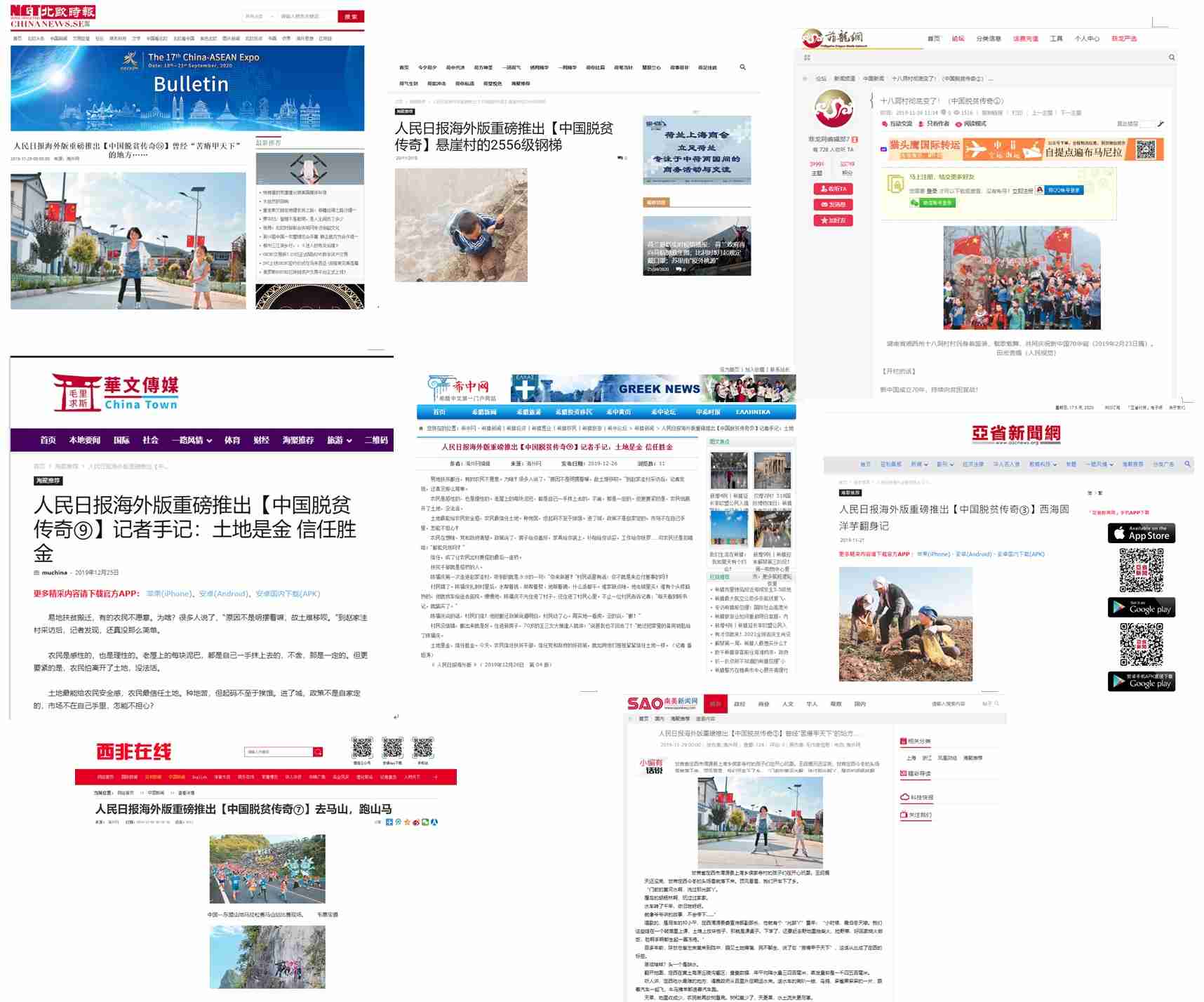 海外落地情况.jpg作品标题中国脱贫传奇人员清单附件作者主创名单：集体（叶晓楠、潘旭涛、刘少华、邱海峰、李贞、王平、叶子、严瑜）


编辑名单：集体（王慧敏、龚雯、胡继鸿、白天亮、严冰、吴亚明）